Аналитическая справкапо исследованию результатов диагностики качества освоения дополнительной профессиональной программы «Введение обновлённых федеральных государственных образовательных стандартов общего образования: управленческий аспект» в ходе повышения квалификации группы 23-1071Дата проведения диагностики: 26.04. - 28.04.2023г.Цель диагностики:оценка эффективности реализации дополнительной профессиональной образовательной программы;определение степени удовлетворённости результатами обучения на курсах повышения квалификации руководителей;определение актуальных направлений повышения квалификации и профессионального развития руководителей ОО;проведение коррекции и (или) проектирования содержания курсов повышения квалификации, индивидуальных образовательных маршрутов, различных форм научно-методического сопровождения педагогов с учётом выявленных запросов    на направления повышения квалификации и профессионального развития во втором полугодии 2023 года.Категория участников: слушатели курсов из состава учебной группы руководителей общеобразовательных организаций Брянской области (директора школ, заместители директоров по УВР/ВР)Количество – 21 человекФорма: самодиагностика на основании рефлексии по итогам окончания курсаИнструментарий:анкета с вопросами закрытого и открытого типа в дистанционном режиме с использованием гугл-формы без ограничения по времениКраткое описание содержания оценочных материалов и результаты анкетирования (в %).В целях получения наиболее объективных и достоверных ответов анкетирование руководителей ОО проводилось на добровольной основе с возможностью по желанию участников сохранитьанонимность. Ответы предлагались преимущественно на основе выбора из готового меню.В раздел1анкеты были включены вопросы для получения общей информации, вопросы №1-7выявляли общие характеристикируководителей ОО(возраст, образование, педагогический стаж, квалификационная категория, место работы, занимаемая должность, преподаваемый предмет, пол).В разделе2 вопросы №1-3диагностировали мотивы и ожидания перед обучением на курсах повышения квалификации (какой основной мотив обучения на курсах, что ожидали от обучения, предпочитаемая форма организации обучения и приоритетное направление повышения квалификации).Вопросы раздела3 были направлены на оценку участниками курсовсоответствия содержания программы повышения квалификации заявленной тематике, актуальности содержания программы и практико-ориентированности тем и форм занятий.В раздел4 были включены вопросы для оценки содержания программы повышения квалификации - соответствовало ли содержание программы заявленной тематике, способствовал ли стиль преподавания восприятию и усвоению материала, позволяли ли критерии оценивания объективно определять слушателям курсов свои успехи.Раздел5 был направлен на подведение итоговой оценки. Для этого руководителям было предложенов вопросе№1выбрать самую эффективную форму повышения квалификации, в вопросе №2 оценить изменения их профессиональных компетенций. При ответе на вопрос №3 был предусмотрен самостоятельный ответ в свободной формулировке, чтобы руководители могли прокомментировать свой ответ об изменении уровня профессиональных компетенций. Вопрос №4 был направлен на выявление того, на сколько оправдались ожидания от курсов. Вопрос №5 также предполагал самостоятельный ответ в свободной формулировке, чтобы руководители могли прокомментировать предыдущий ответ.Ответы руководителей на вопросы №6 и №7 указывали на их готовность использовать полученные знания в практической деятельности и готовность к посткурсовому методическому сопровождению своей профессиональной деятельности.Статистические результаты анкетирования.Раздел1. Общие характеристики слушателей группы 23-1071, принявших участие в анкетировании: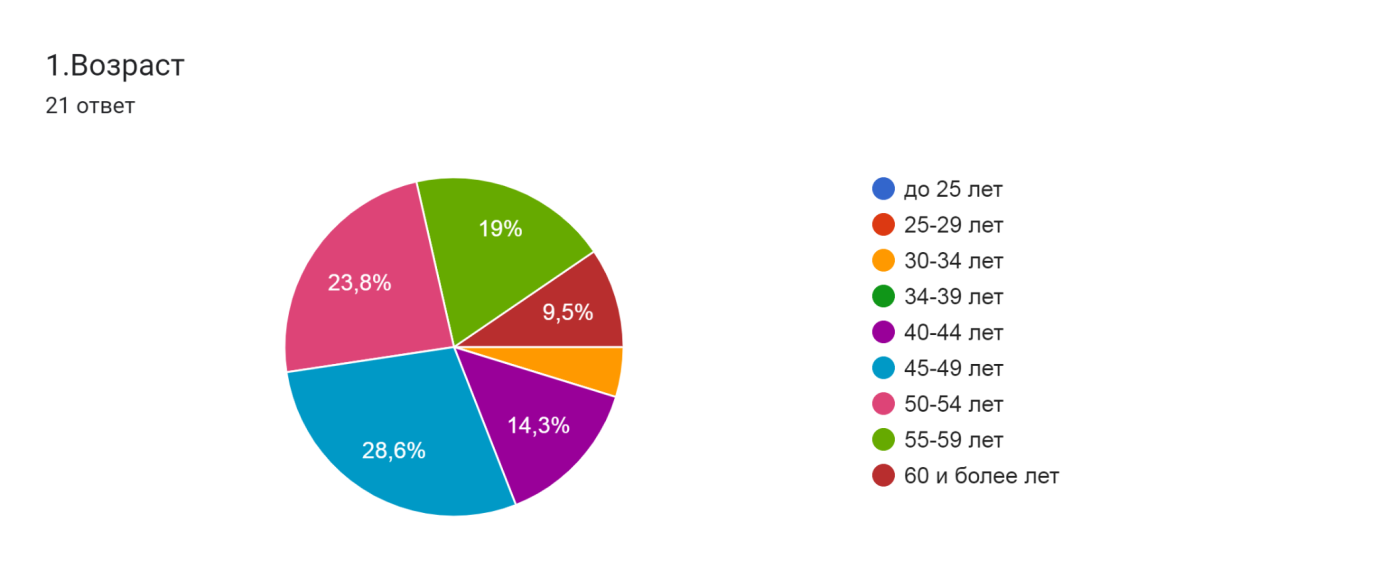 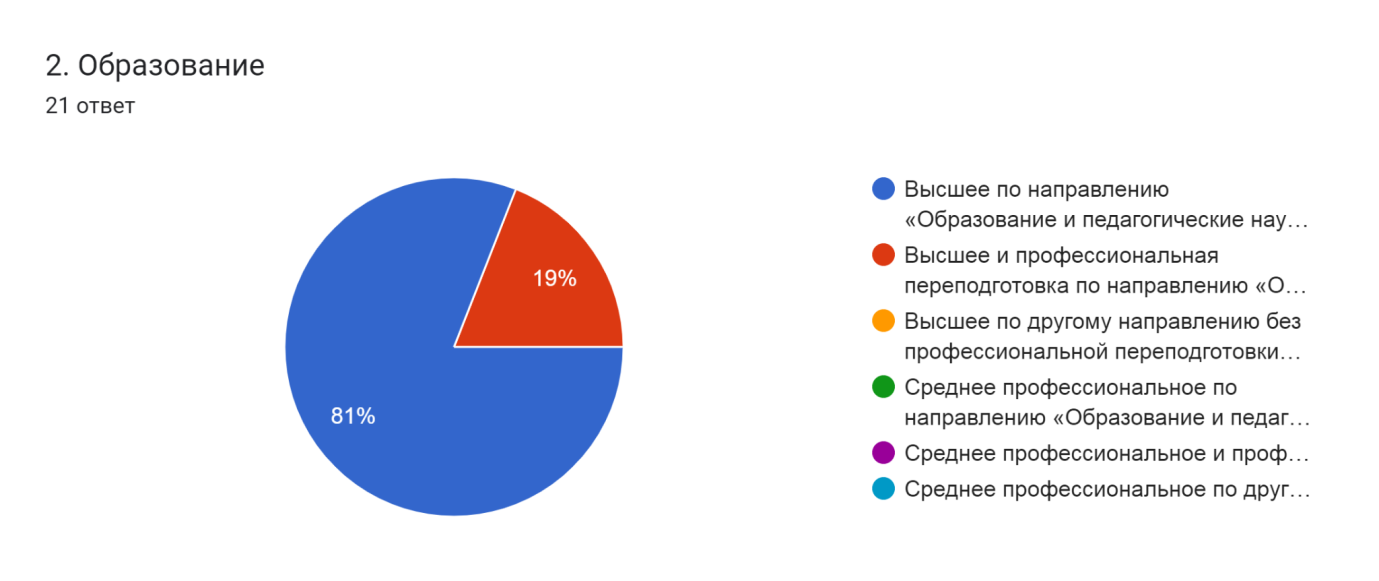 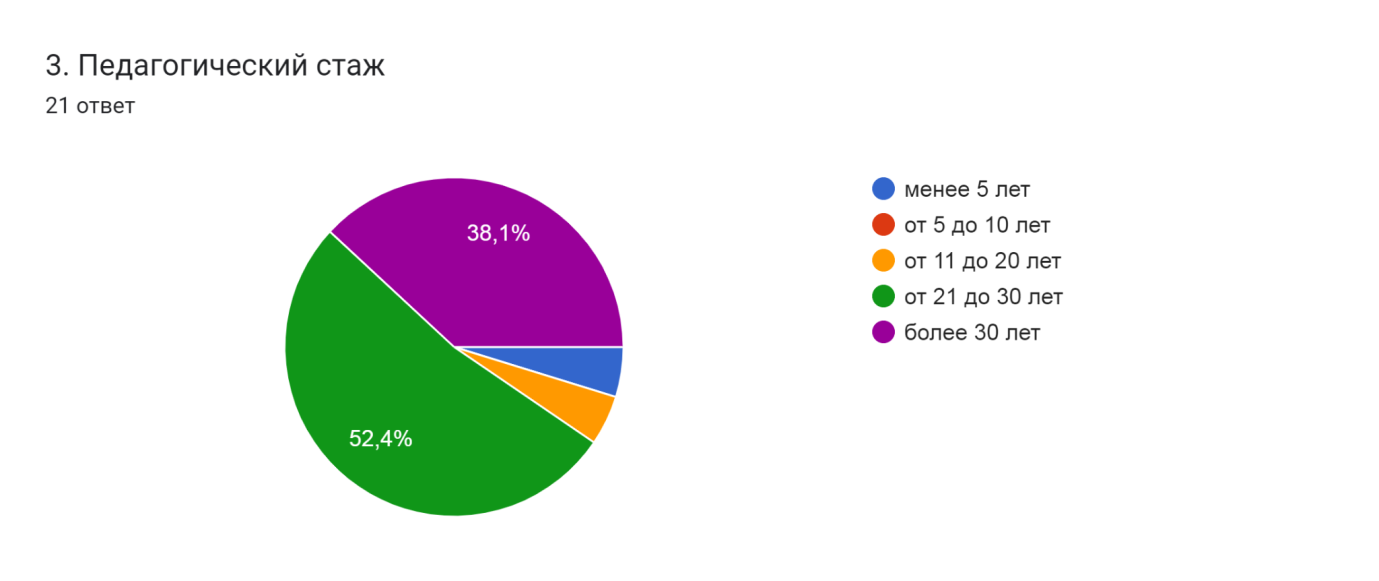 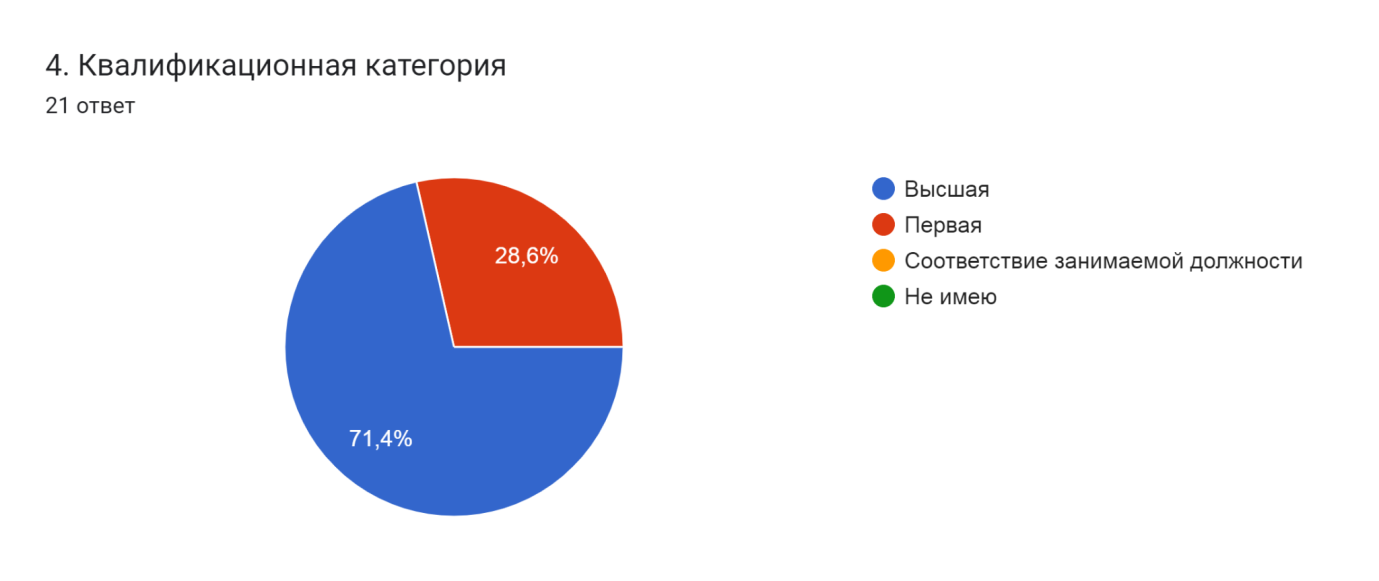 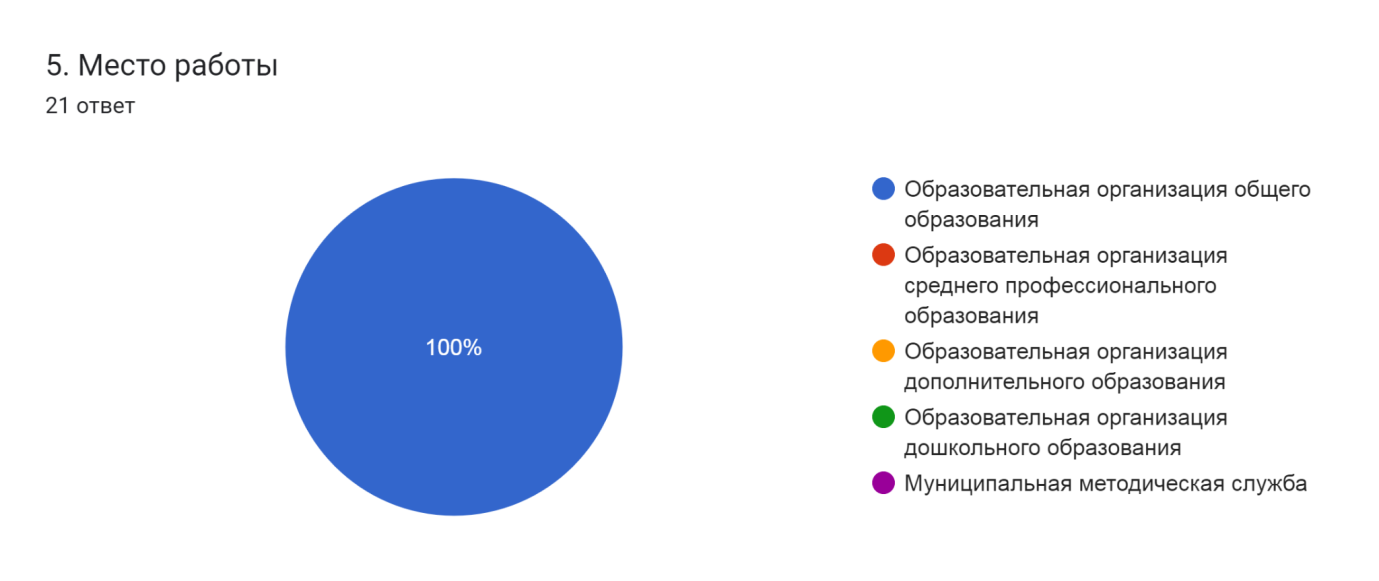 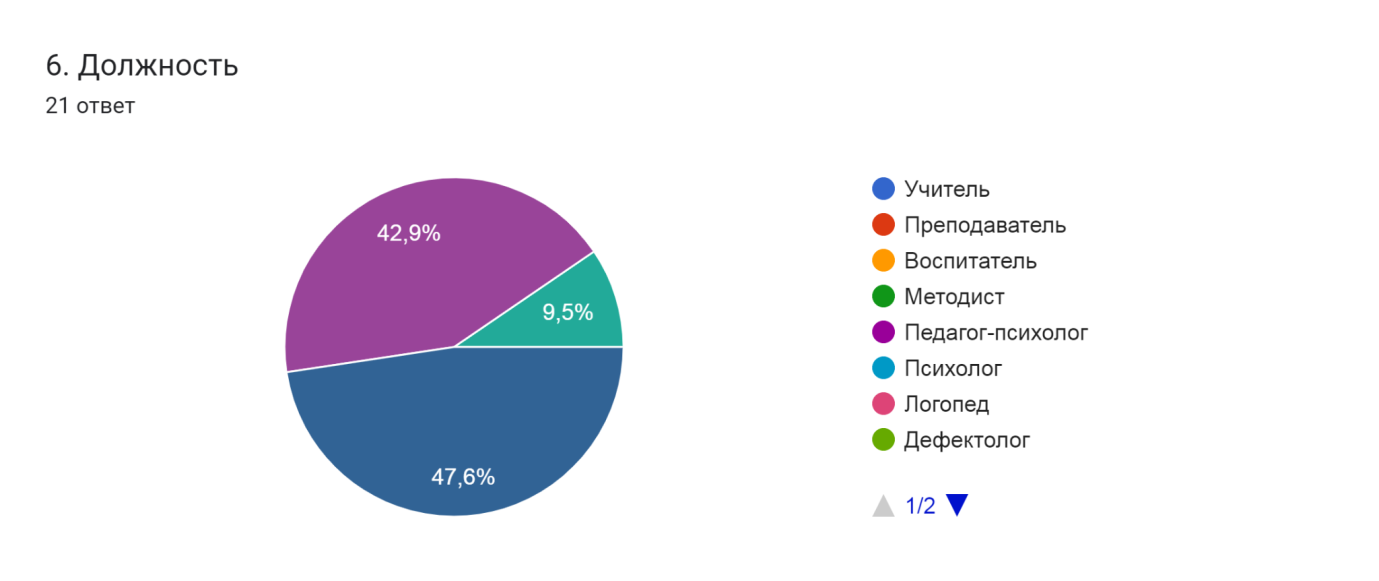 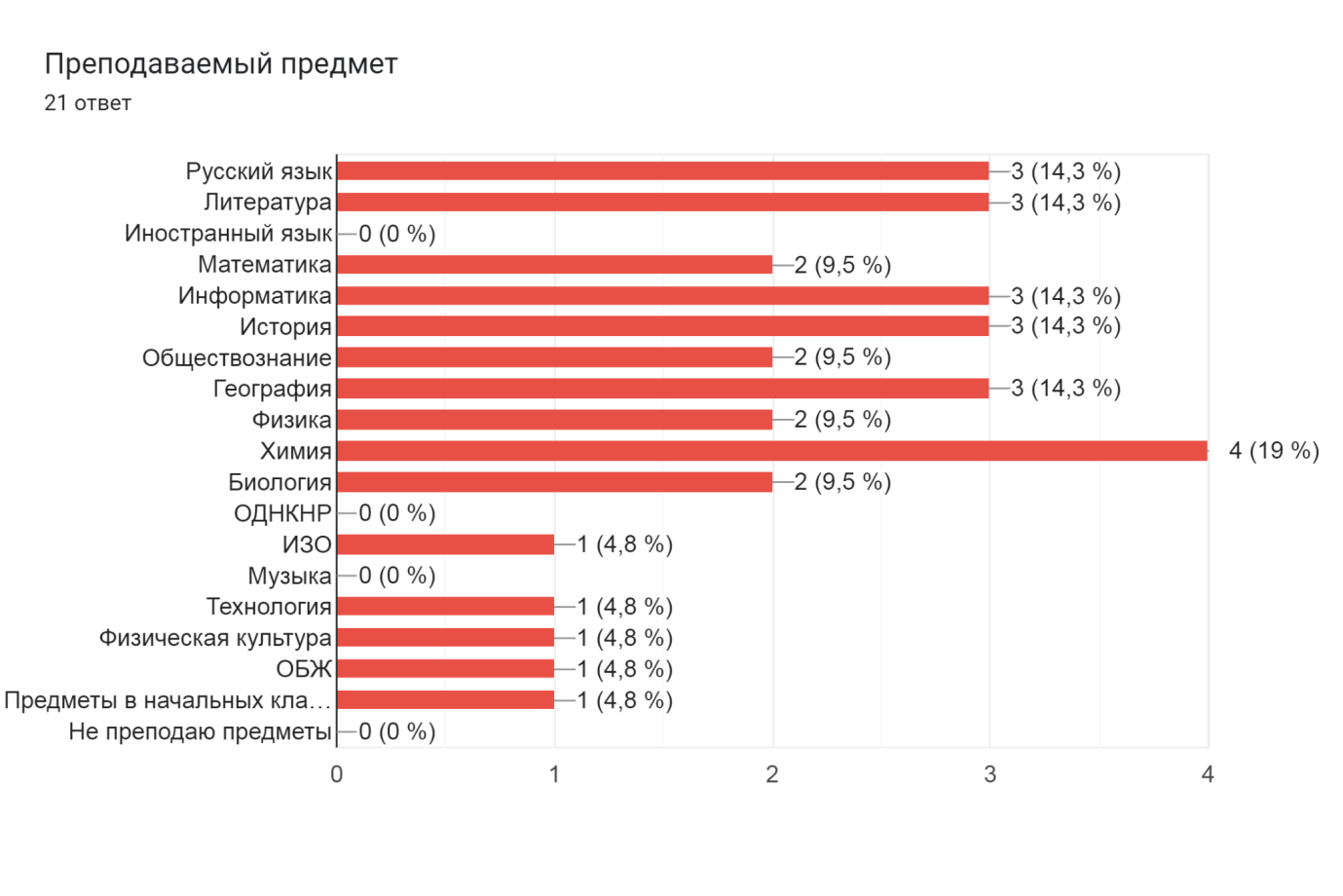 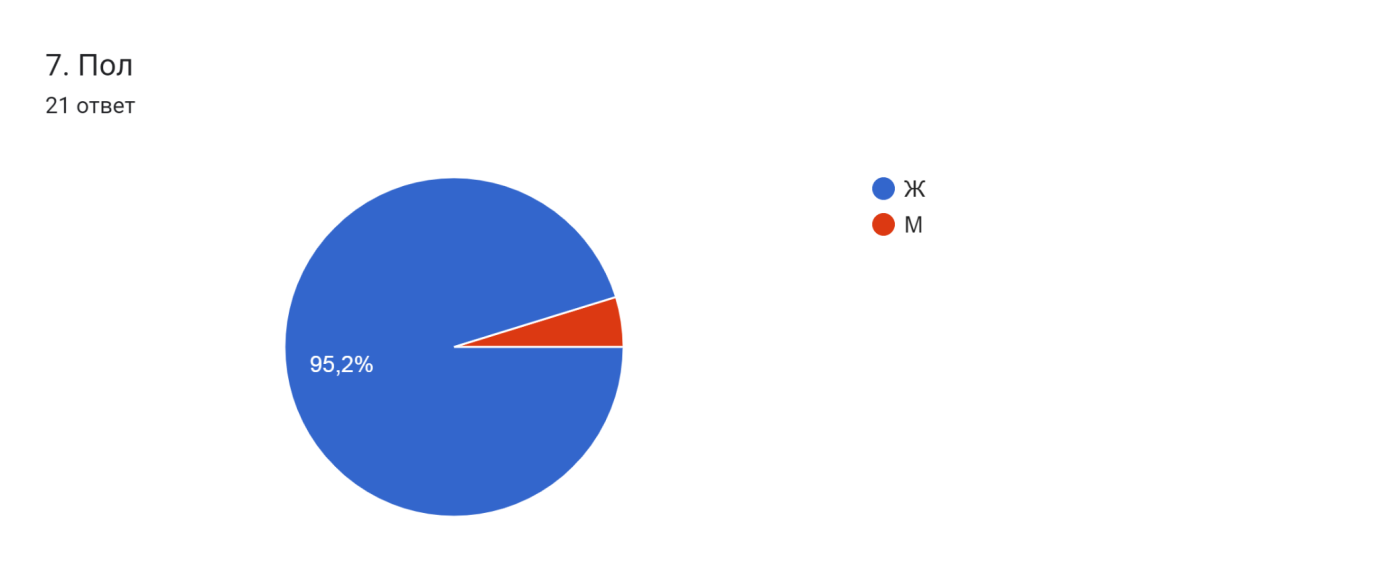 Раздел2.Диагностика мотивов и ожиданий слушателей перед обучением на курсах повышения квалификации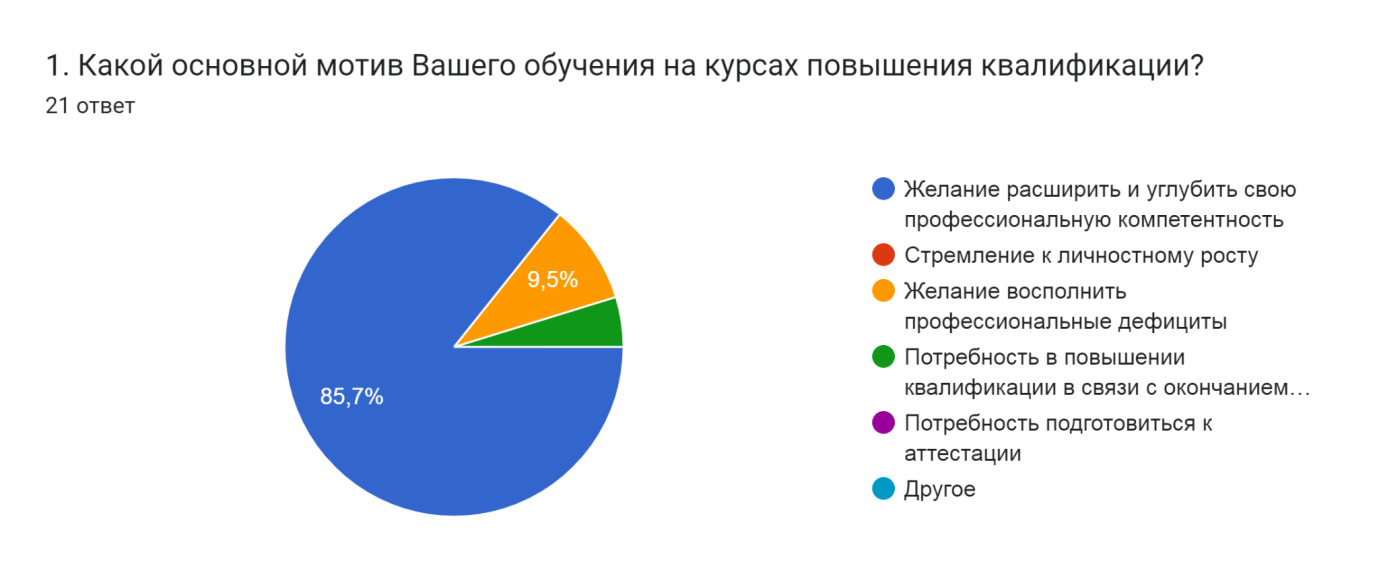 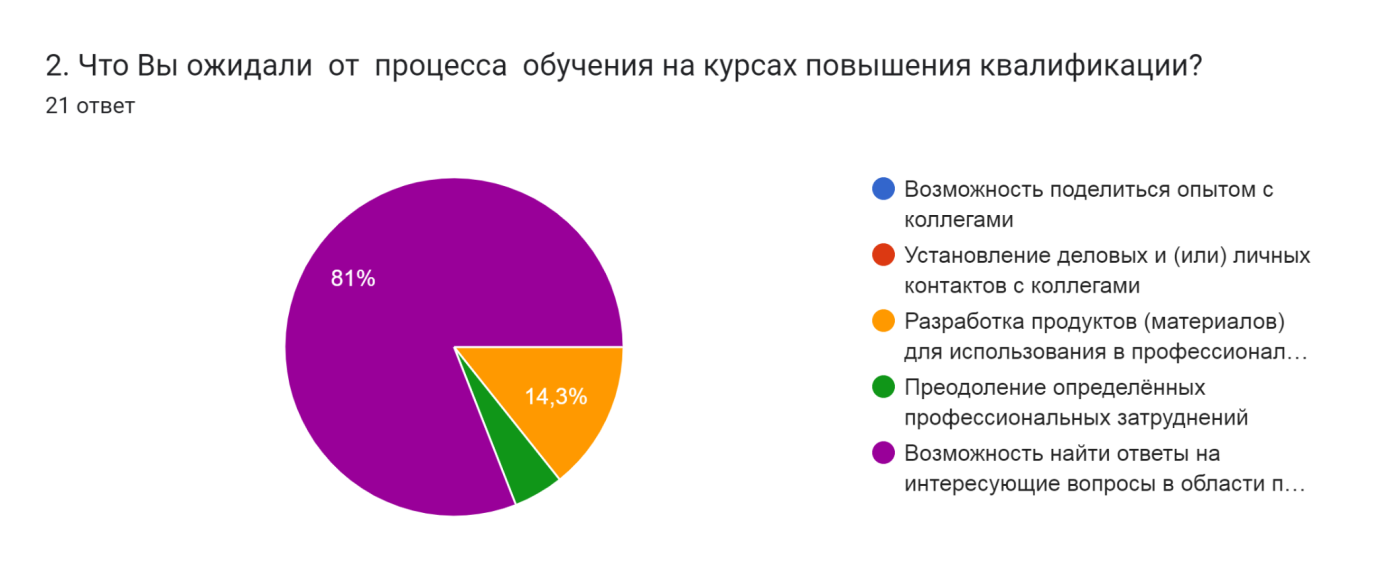 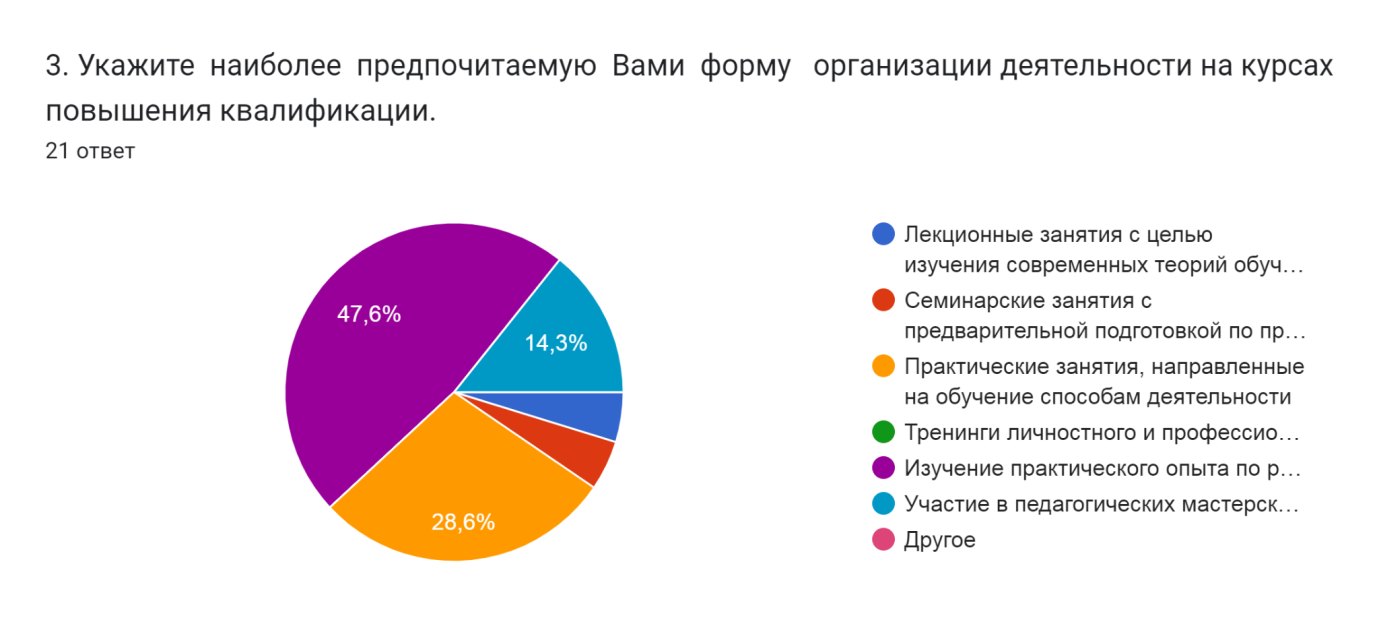 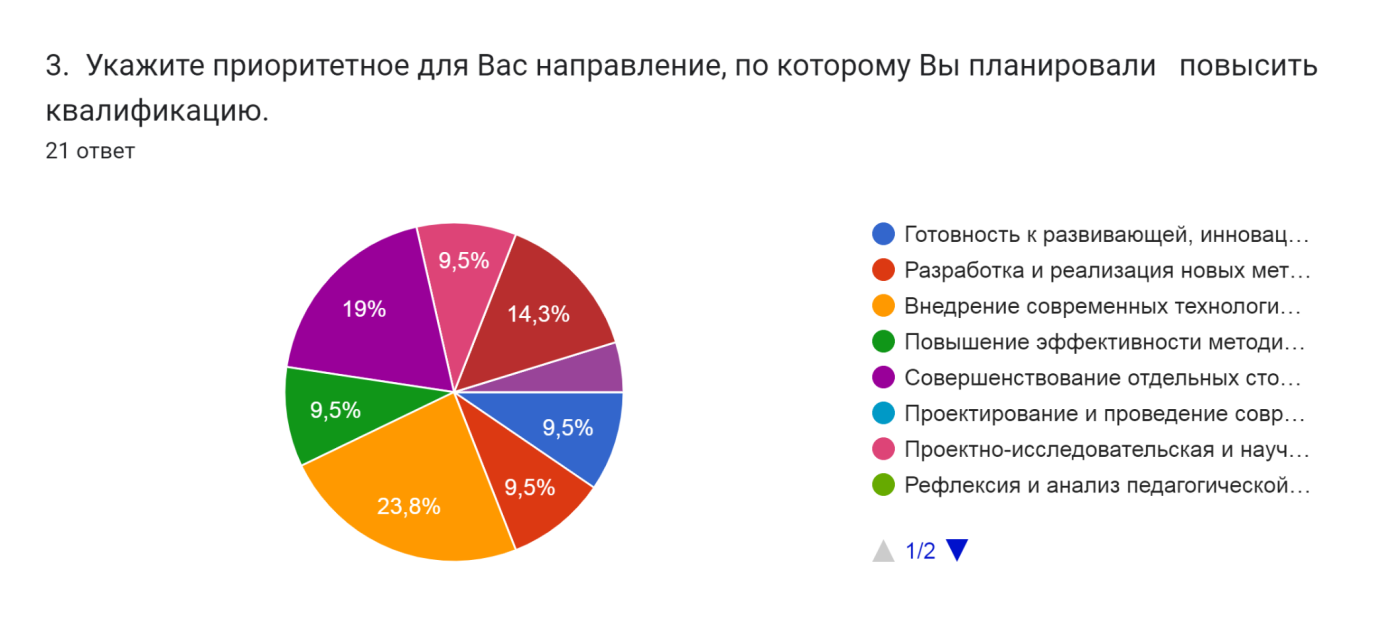 Раздел3. Оценка содержания программы повышения квалификации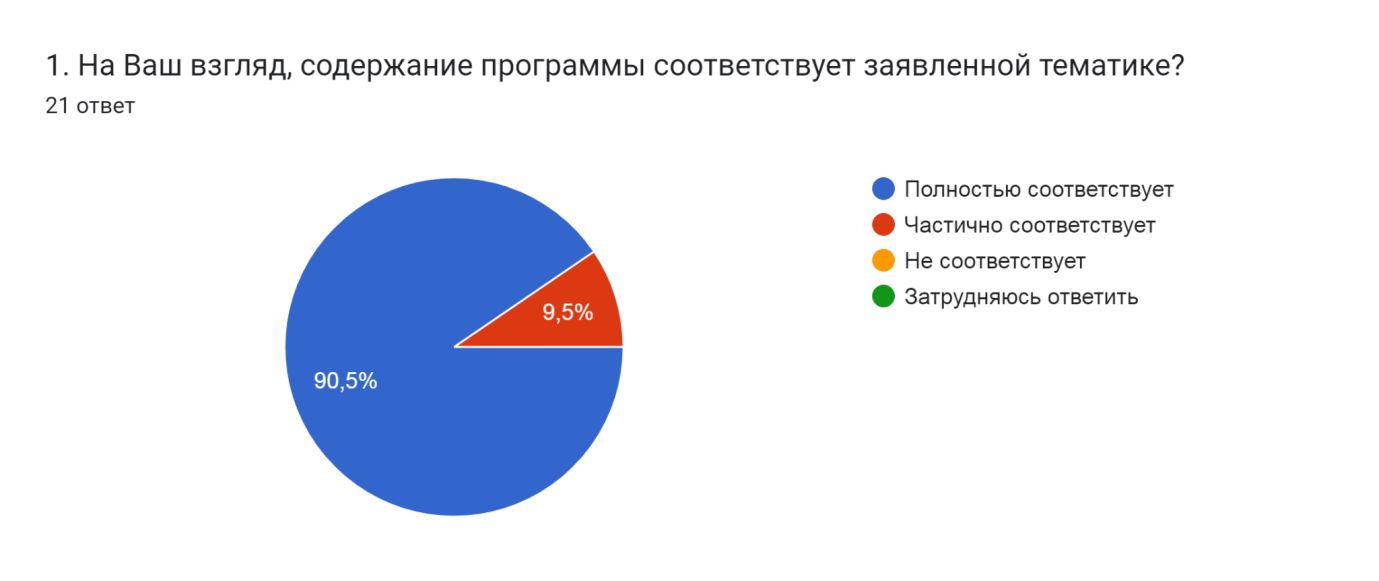 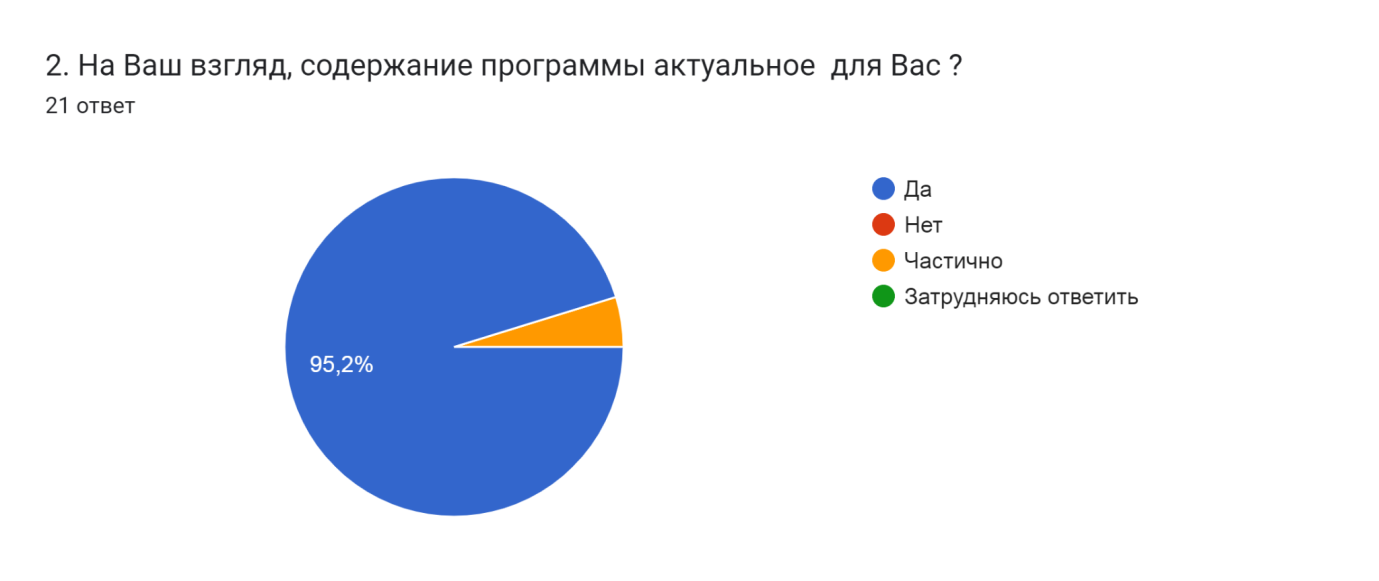 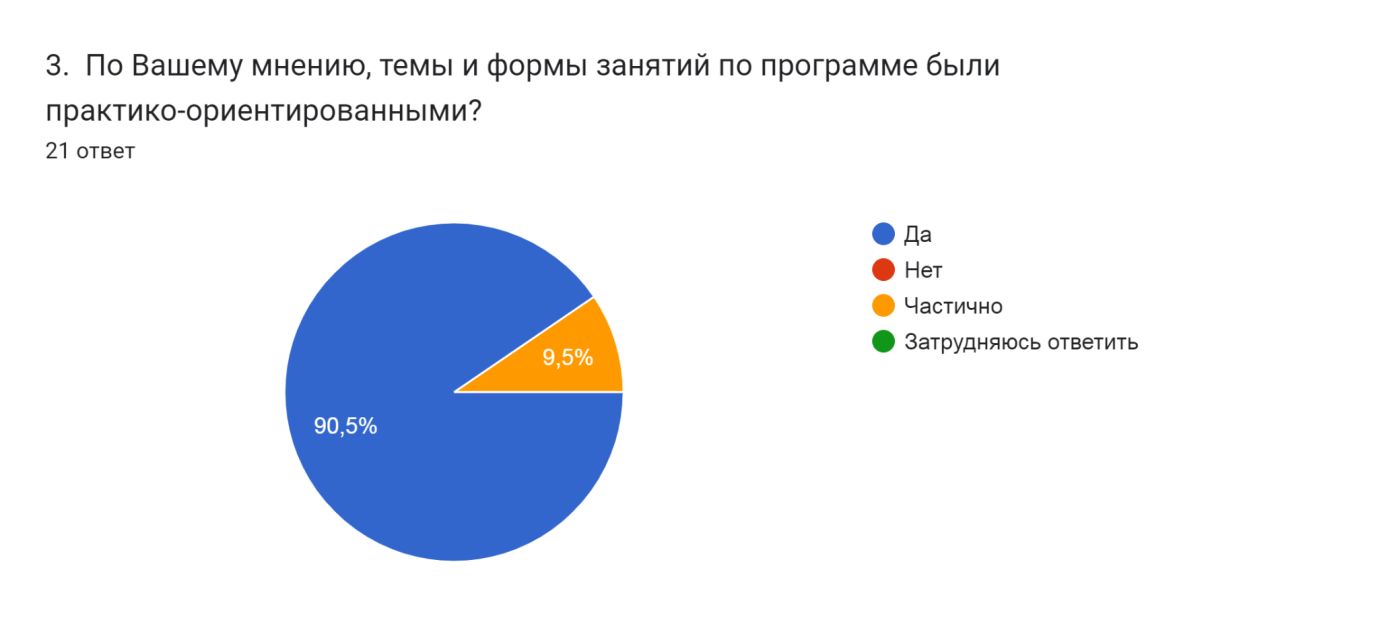 Раздел4. Оценка слушателями курсов качества преподавания на курсах повышения квалификации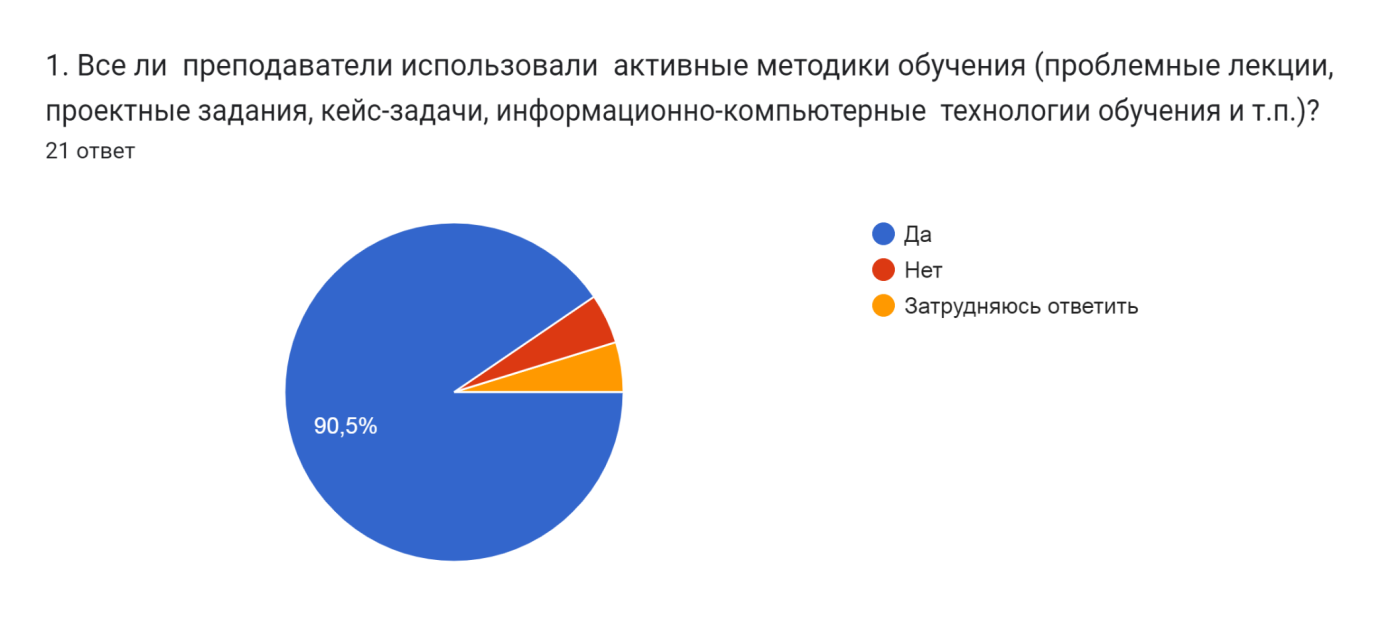 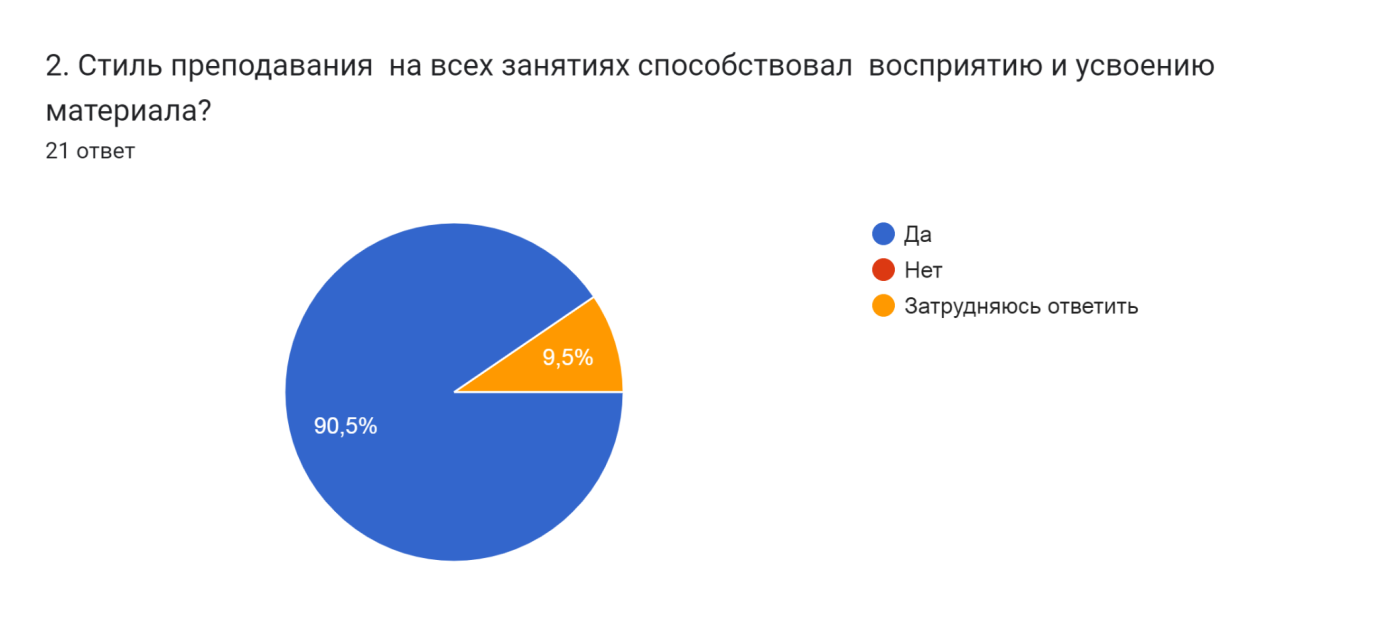 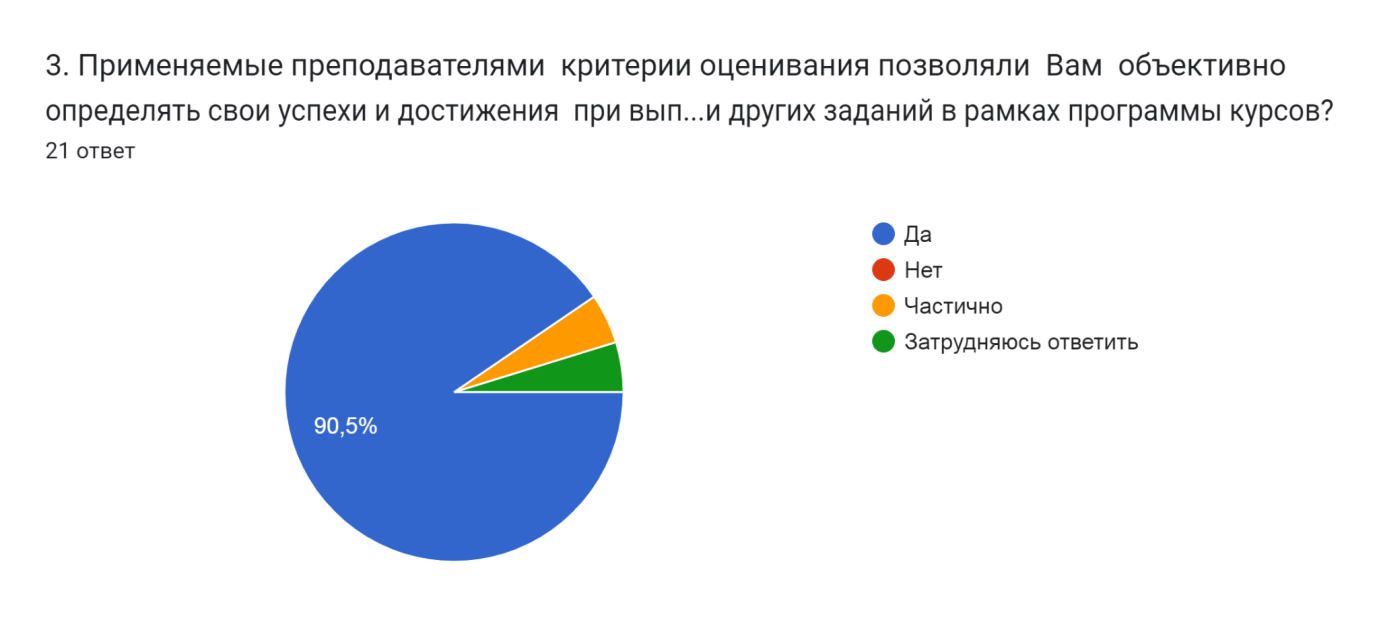 Раздел5. Итоговая оценка данного курса повышения квалификации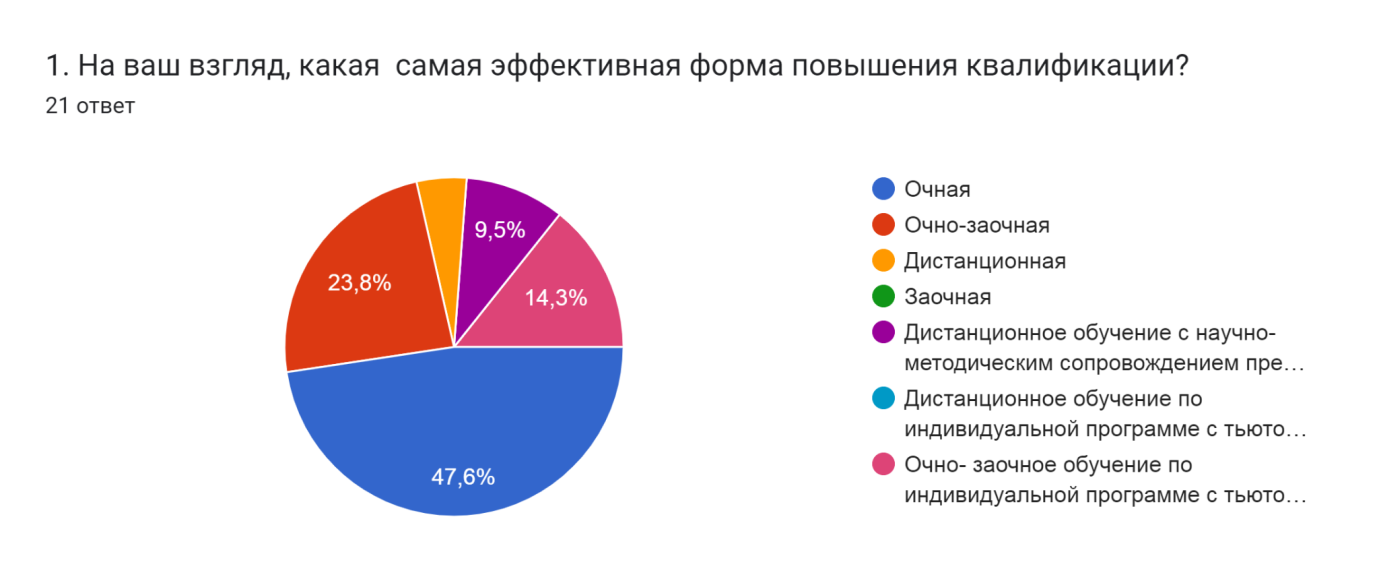 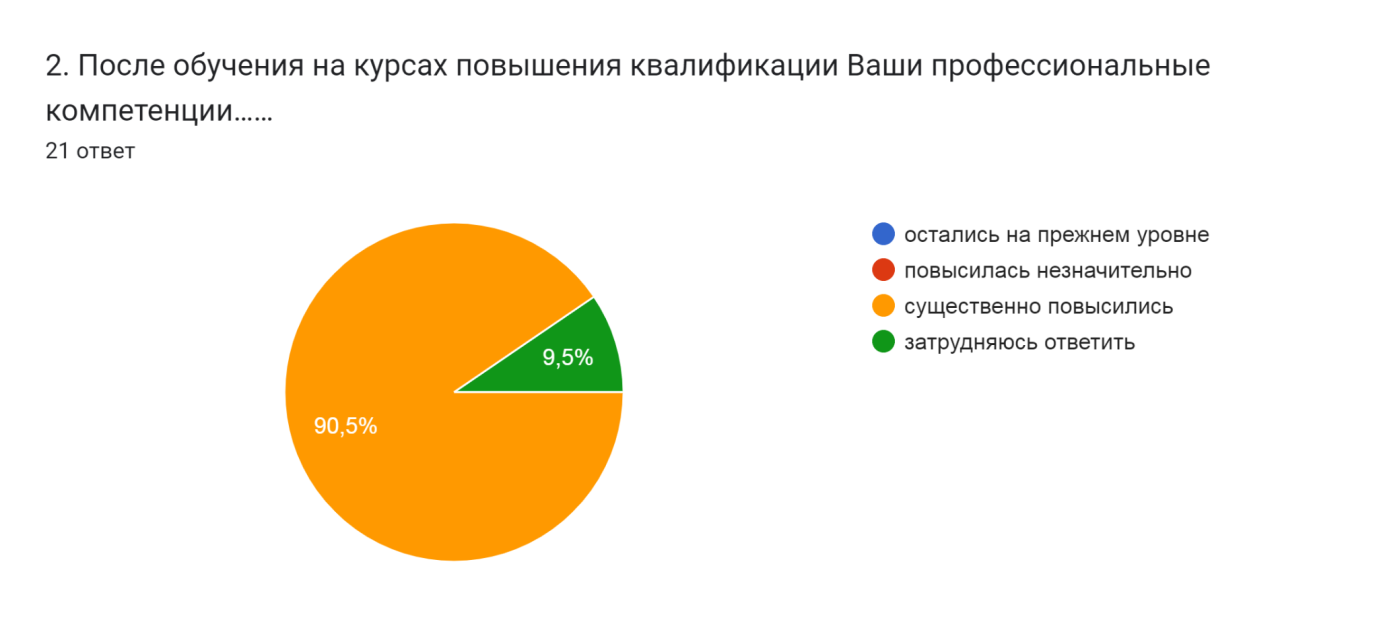 3. Комментарии участников анкетирования, выбора ответа на предыдущий вопрос:Спасибо большоенет времени осмыслить большой поток информацииЛично для меня это опыт с практикойМногое стало понятноМного полезной и нужной информации было полученоРасширились знания в создании программ ФОП и ФООП, создание учебных планов по конструктору, законодательная база, умения работать с детьми , с деструктивным проведением.Полученные знания и опыт практической деятельность повысил мои компетенции по вопросам внедрения ФООП, составлением ООП,УП,программы воспитанияПолучила новые знания, умения, ответы на вопросыУзнала об особенностях разработки ООП в соответствии Много полезной информацииРазъяснили подробноПолучила информацию об управлении процессом внедрения обновлённых ФГОСПолучены ответы на вопросы, связанные с введением ФООПБлагодаря материаламПрофессиональные компетенции повысилисьПолучила много полезной и нужной информацииВсе хорошоСпасибо за полученную информацию. Теоретические вопросы, рассматриваемые на курсах, были практико ориентированные.Остались вопросыПолучили необходимую информацию о деятельности по внедрению Обновленных ФГОС и разработки ООП ОУ на основе ФООП.Получила разъяснения на интересующие вопросы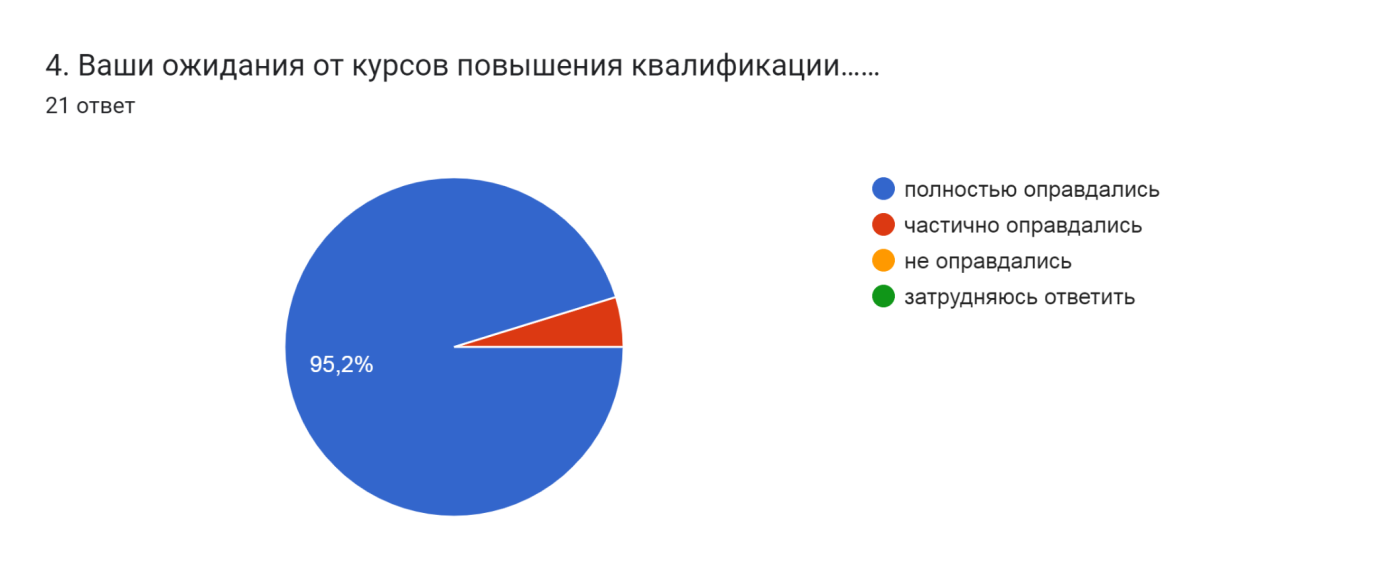 5.Комментарии участников анкетирования, выбора ответа на предыдущий вопрос:Преподаватели прекрасно представили материаложидания оправдалисьОчные курсы много нового и интересного узналаВсе планируемые вопросы были рассмотреныНа интересующие вопросы были получены исчерпывающие ответыНа вопросы , которые мне были не совсем понятны , Я получила ответы.Я получила ответы на вопросы и трудности,которые у меня былиМатериалы актуальны, необходимы в работеУзнала о ФООПМного полезной информацииВысокая компетентность преподавателейПолучила ответы на все свои вопросыКурсы помогли повысить мои профессиональные компетенции и разобраться во многих аспектахПолучила достаточно методического и практическогоСпасибо за профессионализм преподавателей БИПКРОБыло полезно узнать новое и вспомнить старые знанияВсе хорошоСпасибо за предоставленную информациюОстались вопросыПолучила ответы на интересующие меня вопросыполучила четкую установку действий для перехода на ФОП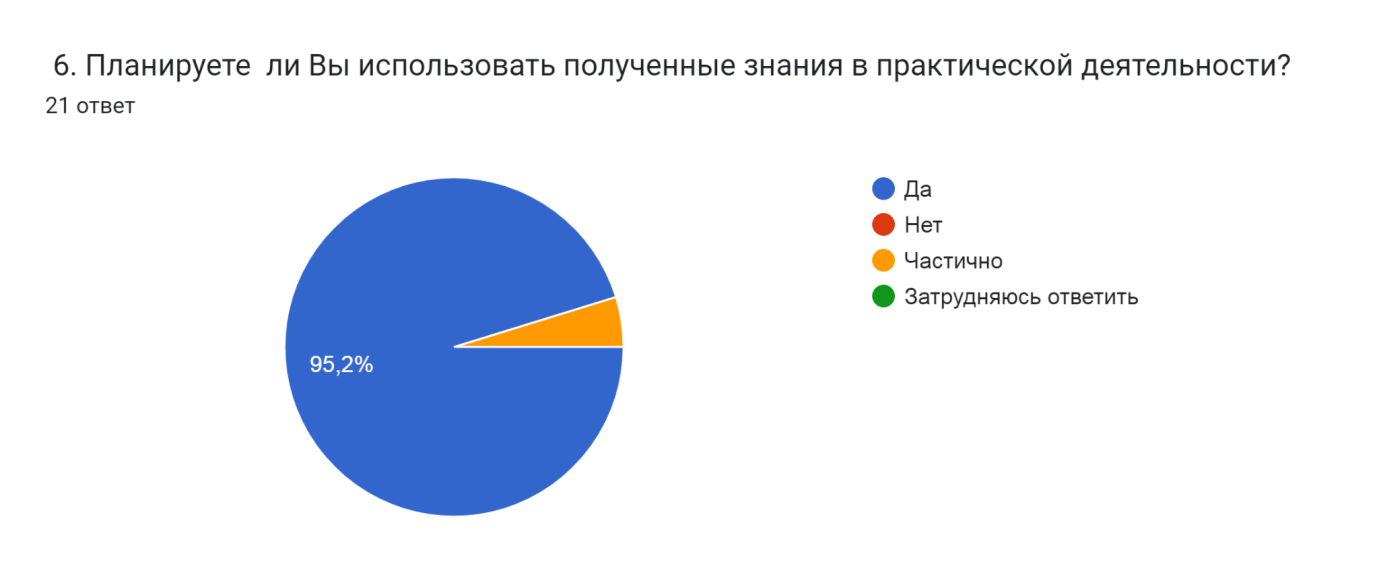 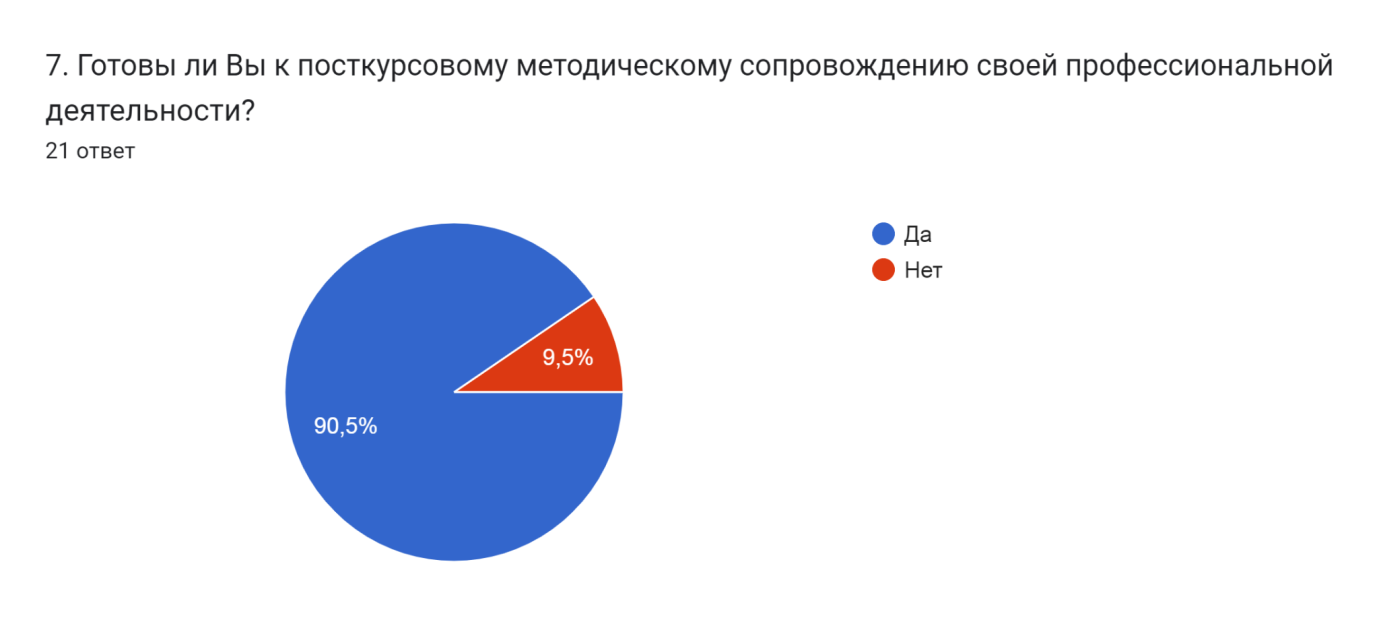 Описание исследования результатов диагностики качества освоения и удовлетворенности результатами обучения по дополнительной профессиональной программе.В разделе 1 «Общие характеристики» в результате самодиагностики на основании рефлексии по итогам окончания курсаустановлены следующие факты:в группе по возрасту слушатели, принявшие участие в опросе, распределились в две практически равные по числу участников возрастные группы (40-летние и 50-летние): - Слушатели в возрасте 40 до 49 лет составили 43,4%группы. Из них 14,3% - от 40 до 44 лет и 28,6% - от 45 до 49 лет.- Доля слушателей в возрасте от 50 до 59 лет - 42,7 % группы.Из них 23,8% руководители в возрастеот 50 до 54 лет, 19% - в возрасте 55-59 лет. При этом руководители старше 60 лет составили 9,5%, руководители в возрасте 30-34 года – 4,8%.Образование у руководителей ОО преобладает высшее по направлению «Образование и педагогические науки» - 81%. Руководители ОО с высшим образованием и профессиональной переподготовкой по направлению образование и педагогические науки» составили 19% группы.Педагогический стаж в группе распределился следующим образом: менее 5 лет – у 4,8% руководителей,от 11 до 20 лет – у 4,8% руководителейот 21 до 30 лет – у 52,4% руководителей, более 30 лет – у 38,1% руководителей,В группе преобладает высшая квалификационная категория – 71,4% руководителей, 28,6% имеют первую категорию. Место работы у 100% руководителей образовательная организация общего образованияСреди руководителей в данной группедиректораООи заместители директоров по УВР составили47,6% и 42,9%, соответственно. 9,5% – заместители по ВР.По преподаваемому предмету у руководителей данной группы выявлен существенный разброс: 19% преподают химию; по 14,3% руководителей преподают русский язык и литературу, информатику, историю, географию; по 9,5% математику, обществознание, физику, биологию; по 4,8% - ИЗО, технологию, физическую культуру, ОБЖ, предметы начальных классов.95,2% руководителей группы являются женщинами, мужчины составили 4,8%.В разделе 2 «Диагностика мотивов и ожиданий слушателей перед обучением на курсах повышения квалификации» было выявлено следующее:Доминирующий мотив обучения на курсах повышения квалификации - желание расширить и углубить свою профессиональную компетентность. Этот мотив выбрали 85,7% руководителей.Основное ожидание от данных курсов у 81% участников группы – это возможность найти ответы на интересующие вопросы в области профессиональной деятельности.14,3% участников отметили для себя разработку продуктов (материалов) для использования в профессиональной деятельности.Возможность преодолеть определённые профессиональные затруднения составили основное ожидание от курсов для 4,8% слушателей.По формам организации деятельности на курсах участники отдали предпочтение практической направленности, а именно: 47,6% участников выбрали изучение практического опыта по решению приоритетных задач и современных проблем в сфере обучения, воспитания и развития детей, 28,6% - практические занятия, направленные на обучение способам деятельности14,3% - участие в педагогических мастерских,мастер-классах, открытых занятиях и т.п.с целью практического освоения современных педагогических теорий и технологий. Лекционные занятия с целью изучения современных теорий обучения и воспитания и семинарские занятия с предварительной подготовкойвыбралипо 4,8% участников группы.Несмотря на определенную однородность по статусу и возрасту (44% руководителей от 40 до 49 лет и 43% от 50 лет и старше), в группе было выявлено значительное разнообразие по заявленным приоритетным направлениям повышения квалификации. А именно, были названы восемь направлений: для 23,8% руководителей – это внедрение современных технологий обучения и воспитания, для 19% - совершенствование отдельных сторон учебно-воспитательного процесса, в том числе урока и внеурочного занятия,14,3% руководителей отметили нормативно-правовую компетентность педагога. По 9,5 % группы выбрали готовность к развивающей, инновационной деятельности, разработку и реализацию новых методических проектов, повышение эффективности методических решений и проектно-исследовательскую и научно-методическую деятельность педагогов. Методическая компетентность педагога назвали 4,8%.В разделе 3 участники анкетирования оценили содержание программы повышения квалификации:1) 90,5% руководителей отметили, что содержание программы полностью соответствует заявленной тематике. Для 9,5% - частично соответствует.2) Содержание программы было актуальным для 95,2% руководителей, для 4,8% частично актуально.3) Темы и формы занятий по программе были практико-ориентированными для 90,5% участников группы, для 9,5% - частично.В разделе 4слушатели оценили качество преподавания на курсах повышения квалификации. 90,5% участников анкетирования указали, что все преподаватели использовали активные методики обучения, их стиль преподавания способствовал восприятию и усвоению материала и применяемые преподавателями критерии оценивания позволяли слушателям курсов объективно определять свои успехи и достижения при выполнении заданий в рамках программы курсов.В разделе 5 была дана итоговая оценка курсам по следующим направлениям:Самой эффективнойформой повышения квалификации 47,6% руководителей назвали очную;23,8% - очно-заочную; 14,3% слушателей отдали предпочтение очно-заочному обучению по индивидуальной программе с тьюторским сопровождением.90,5% участников анкетировании отметили, что их профессиональные компетенции существенно повысились, для 9,5% –затруднились ответить. Свой выбор подавляющее большинство руководителей объяснило тем, что получили ответы на имевшиеся у них вопросы, расширили знания о создании ФОП и ФООП, о внедрении ФГОС. Также отметили актуальность, полезность и практикоориентированность полученной информации.Ожидания от курсов повышения квалификации полностью оправдались для 95,2% участников анкетирования, для 4,8% частично оправдались.Аргументация сделанного выбора аналогична предыдущей – получены ответы на вопросы, лекции понятные и доступные, материалы актуальные и необходимые в работе. Была отмечена высокая компетентность преподавателей БИПКРО.Предыдущие ответы нашли подтверждение в ответе на заключительный вопрос – 95,2% слушателей планируют использовать полученные знания в практической деятельности, 4,8 - частично.Выводы и рекомендации.Результаты анкетирования слушателей курсов группы 23-1071 продемонстрировали их удовлетворённость результатами обучения на курсах повышения квалификации. Основной мотив обучения - желание расширить и углубить свою профессиональную компетентность. Основное ожидание -возможность найти ответы на вопросы. При этом следует отметить, что ответы на вопрос о направлении повышения квалификации выявил, что на обучение пришли руководители с разными вопросами. Были выделены восемь основных направлений повышения квалификации, которые важны для слушателей данной группы. То есть содержательно группа была нацелена на широкий спектртем и вопросов. Также следует отметить, что участники группы отдали предпочтения практической направленности обучения, изучению современных технологий обучения и воспитания и практического опыта по решению приоритетных задач сфере образования.Несмотря на разнообразие запросов, актуальность программы, соответствие ожиданий от курсов их фактическому содержанию отметили 95,2% слушателей. Практико-ориентированность программы и готовность использовать полученные знанияотметили90,5% и 95,2% слушателей соответственно. В комментариях к ответам слушатели написали, что получили ответы на имевшиеся у них вопросы, прояснили для себя важные моменты по ФОП и ФГОС.Соответствие содержания программы заявленной тематикеотметили 90,5% слушателей.Качество преподавания на курсах также получило максимальную оценку слушателей, т.к. использовались активные методики обучения, стиль преподавания способствовал восприятию и усвоению материала. Факт готовности 90,5% участников опроса к посткурсовому методическому сопровождению своей деятельности также подтверждает высокие оценки слушателей об актуальности программы обучения и высоком качестве преподавания на курсах повышения квалификации.Всё это свидетельствует о полезности и своевременности даннойдополнительной профессиональной программы, её соответствиисуществующим в данный момент запросам. Качество преподавания, организация курсов также способствовали удовлетворённости результатами обучения на курсах повышения квалификации.Морозова Елена МихайловнаМетодист отдела мониторинга и аналитики ЦНППМ№п/пВопросы анкетыВарианты ответов% ответов, выбранных/ сформулированныхслушателями Раздел1.Общие характеристики руководителей ООРаздел1.Общие характеристики руководителей ООРаздел1.Общие характеристики руководителей ОО1ВозрастДо 25 лет01Возраст25-29 лет01Возраст30-34 лет4,81Возраст34-39 лет01Возраст40-44 лет14,31Возраст45-49 лет28,61Возраст50-54 лет23,81Возраст55-59 лет191Возраст60 и более лет9,52ОбразованиеВысшее по направлению «Образование и педагогические науки»812ОбразованиеВысшее и профессиональная переподготовка по направлению образование и педагогические науки»193Педагогический стажМенее 5 лет4,83Педагогический стажОт 5 до 10 лет03Педагогический стажОт 11 до 20 лет4,83Педагогический стажОт 21 до 30 лет52,43Педагогический стажБолее 30 лет38,14Квалификационная категория Высшая71,44Квалификационная категория Первая28,64Квалификационная категория Не имею05Место работыОбразовательная организация общего образования1006ДолжностьДиректор ОО47,66ДолжностьЗаместитель директора по УВР42,96ДолжностьЗаместитель директора по ВР9,56ДолжностьЗаместитель директора по ИКТ06ДолжностьУчитель0Преподаваемый предметРусский язык и литература14,3Преподаваемый предметИностранный язык0Преподаваемый предметМатематика9,5Преподаваемый предметИнформатика14,3Преподаваемый предметИстория14,3Преподаваемый предметОбществознание9,5Преподаваемый предметГеография14,3Преподаваемый предметХимия19Преподаваемый предметФизика9,5Преподаваемый предметБиология9,5Преподаваемый предметОДНКР0Преподаваемый предметИЗО4,8Преподаваемый предметТехнология4,8Преподаваемый предметФизическая культура4,8Преподаваемый предметОБЖ4,8Преподаваемый предметПредметы начальных классов4,8Преподаваемый предметНе преподаю предметы07ПолЖ95,27ПолМ4,8Раздел2. Диагностика мотивов и ожиданий слушателей перед обучением на курсах повышения квалификацииРаздел2. Диагностика мотивов и ожиданий слушателей перед обучением на курсах повышения квалификацииРаздел2. Диагностика мотивов и ожиданий слушателей перед обучением на курсах повышения квалификации1Какой основной мотив Вашего обучения на курсах повышения квалификации?Желание расширить и углубить свою профессиональнуюкомпетентность85,71Какой основной мотив Вашего обучения на курсах повышения квалификации?Стремление к личностному росту01Какой основной мотив Вашего обучения на курсах повышения квалификации?Желание восполнить профессиональные дефициты9,51Какой основной мотив Вашего обучения на курсах повышения квалификации?Потребность в повышении квалификации в связи с окончанием срока предыдущей курсовой подготовки4,81Какой основной мотив Вашего обучения на курсах повышения квалификации?Потребность подготовиться к аттестации01Какой основной мотив Вашего обучения на курсах повышения квалификации?Другое02Что Вы ожидали от процесса обучения на курсах повышения квалификации?Возможность поделиться опытом с коллегами02Что Вы ожидали от процесса обучения на курсах повышения квалификации?Установление деловых и (или) личных контактов с коллегами02Что Вы ожидали от процесса обучения на курсах повышения квалификации?Разработка продуктов (материалов) для использования в профессиональной деятельности14,32Что Вы ожидали от процесса обучения на курсах повышения квалификации?Преодоление определённых профессиональных затруднений4,82Что Вы ожидали от процесса обучения на курсах повышения квалификации?Возможность найти ответы на интересующие вопросы в области профессиональной деятельности812Что Вы ожидали от процесса обучения на курсах повышения квалификации?Другое03Укажитенаиболее предпочитаемуюВами форму   организации деятельности на курсах повышения квалификации.Лекционные занятия с целью изучения современных теорий обучения и воспитания4,83Укажитенаиболее предпочитаемуюВами форму   организации деятельности на курсах повышения квалификации.Семинарские занятия с предварительной подготовкой по предложенному плану4,83Укажитенаиболее предпочитаемуюВами форму   организации деятельности на курсах повышения квалификации.Практические занятия, направленные на обучение способам деятельности28,63Укажитенаиболее предпочитаемуюВами форму   организации деятельности на курсах повышения квалификации.Тренинги личностного и профессионального роста03Укажитенаиболее предпочитаемуюВами форму   организации деятельности на курсах повышения квалификации.Изучение практического опыта по решению приоритетных задач и современных проблем в сфере обучения, воспитания и развития детей47,63Укажитенаиболее предпочитаемуюВами форму   организации деятельности на курсах повышения квалификации.Участие в педагогических мастерских, мастер-классах, открытых занятиях и т.п.  с целью практического освоения современных педагогических теорий и технологий14,33Укажите приоритетное для Вас направление, по которому Вы планировали   повысить квалификацию.Готовность к развивающей, инновационной деятельности9,53Укажите приоритетное для Вас направление, по которому Вы планировали   повысить квалификацию.Разработка и реализация новых методических проектов9,53Укажите приоритетное для Вас направление, по которому Вы планировали   повысить квалификацию.Внедрение современных технологий обучения и воспитания23,83Укажите приоритетное для Вас направление, по которому Вы планировали   повысить квалификацию.Повышение эффективности методических решений9,53Укажите приоритетное для Вас направление, по которому Вы планировали   повысить квалификацию.Совершенствование отдельных сторон учебно-воспитательного процесса, в том числе урока и внеурочного занятия193Укажите приоритетное для Вас направление, по которому Вы планировали   повысить квалификацию.Проектирование и проведение современного учебного занятия03Укажите приоритетное для Вас направление, по которому Вы планировали   повысить квалификацию.Проектно-исследовательская и научно-методическая деятельность педагога9,53Укажите приоритетное для Вас направление, по которому Вы планировали   повысить квалификацию.Рефлексия и анализ педагогической деятельности03Укажите приоритетное для Вас направление, по которому Вы планировали   повысить квалификацию.Нормативно-правовая компетентность педагога14,33Укажите приоритетное для Вас направление, по которому Вы планировали   повысить квалификацию.Психолого- педагогическая компетентность педагога03Укажите приоритетное для Вас направление, по которому Вы планировали   повысить квалификацию.Методическая компетентность педагога4,83Укажите приоритетное для Вас направление, по которому Вы планировали   повысить квалификацию.Специальная (предметная) компетентность педагога в области преподаваемой учебной дисциплины03Укажите приоритетное для Вас направление, по которому Вы планировали   повысить квалификацию.Коммуникативная компетентность педагога03Укажите приоритетное для Вас направление, по которому Вы планировали   повысить квалификацию.ИКТ-компетентность педагога03Укажите приоритетное для Вас направление, по которому Вы планировали   повысить квалификацию.Другое0Раздел3. Оценка руководителями ОО содержание программы повышения квалификацииРаздел3. Оценка руководителями ОО содержание программы повышения квалификацииРаздел3. Оценка руководителями ОО содержание программы повышения квалификации1На Ваш взгляд, содержание программы соответствует заявленной тематике?Полностью соответствует90,51На Ваш взгляд, содержание программы соответствует заявленной тематике?Частично соответствует9,51На Ваш взгляд, содержание программы соответствует заявленной тематике?Не соответствует1На Ваш взгляд, содержание программы соответствует заявленной тематике?Затрудняюсь ответить2На Ваш взгляд, содержание программы актуальное для Вас?Да90,52На Ваш взгляд, содержание программы актуальное для Вас?Нет9,52На Ваш взгляд, содержание программы актуальное для Вас?Частично2На Ваш взгляд, содержание программы актуальное для Вас?Затрудняюсь ответить3По Вашему мнению, темы и формы занятий по программе былипрактико-ориентированными?Да90,53По Вашему мнению, темы и формы занятий по программе былипрактико-ориентированными?Нет9,53По Вашему мнению, темы и формы занятий по программе былипрактико-ориентированными?Частично03По Вашему мнению, темы и формы занятий по программе былипрактико-ориентированными?Затрудняюсь ответить0Раздел 4. Оценка участниками курсов качества преподавания на курсах повышения квалификации  Раздел 4. Оценка участниками курсов качества преподавания на курсах повышения квалификации  Раздел 4. Оценка участниками курсов качества преподавания на курсах повышения квалификации  1Все ли преподаватели использовали активные методики обучения (проблемные лекции, проектные задания, кейс-задачи, информационно-компьютерные технологии обучения и т.п.)?Да90,51Все ли преподаватели использовали активные методики обучения (проблемные лекции, проектные задания, кейс-задачи, информационно-компьютерные технологии обучения и т.п.)?Нет4,81Все ли преподаватели использовали активные методики обучения (проблемные лекции, проектные задания, кейс-задачи, информационно-компьютерные технологии обучения и т.п.)?Затрудняюсь ответить4,82Стиль преподавания на всех занятиях способствовал восприятию и усвоению материала?Да90,52Стиль преподавания на всех занятиях способствовал восприятию и усвоению материала?Нет02Стиль преподавания на всех занятиях способствовал восприятию и усвоению материала?Затрудняюсь ответить9,53Применяемые преподавателями критерии оценивания позволяли Вам объективно определять свои успехи и достижения при выполнении практических работ, тестов и других заданий в рамках программы курсов?Да90,53Применяемые преподавателями критерии оценивания позволяли Вам объективно определять свои успехи и достижения при выполнении практических работ, тестов и других заданий в рамках программы курсов?Нет03Применяемые преподавателями критерии оценивания позволяли Вам объективно определять свои успехи и достижения при выполнении практических работ, тестов и других заданий в рамках программы курсов?Частично4,83Применяемые преподавателями критерии оценивания позволяли Вам объективно определять свои успехи и достижения при выполнении практических работ, тестов и других заданий в рамках программы курсов?Затрудняюсь ответить4,8Раздел 5. Итоговая оценка участниками обучения данного курса повышения квалификацииРаздел 5. Итоговая оценка участниками обучения данного курса повышения квалификацииРаздел 5. Итоговая оценка участниками обучения данного курса повышения квалификации1На Ваш взгляд, какая самая эффективная форма повышения квалификации?Очная47,61На Ваш взгляд, какая самая эффективная форма повышения квалификации?Очно-заочная23,81На Ваш взгляд, какая самая эффективная форма повышения квалификации?Дистанционная4,81На Ваш взгляд, какая самая эффективная форма повышения квалификации?Заочная01На Ваш взгляд, какая самая эффективная форма повышения квалификации?Дистанционное обучение с научно-методическимсопровождением преподавателей9,51На Ваш взгляд, какая самая эффективная форма повышения квалификации?Дистанционное обучение по индивидуальной программе с тьюторским сопровождением01На Ваш взгляд, какая самая эффективная форма повышения квалификации?Очно-заочное обучение по индивидуальной программе с тьюторским сопровождением14,32После обучения на курсах повышения квалификации Ваши профессиональные компетенции……Остались на прежнем уровне02После обучения на курсах повышения квалификации Ваши профессиональные компетенции……Повысилась незначительно02После обучения на курсах повышения квалификации Ваши профессиональные компетенции……Существенно повысились90,52После обучения на курсах повышения квалификации Ваши профессиональные компетенции……Затрудняюсь ответить9,53Прокомментируйте, пожалуйста, Ваш выбор ответа на предыдущий вопрос об изменении уровня профессиональных компетенцийСпасибо большоенет времени осмыслить большой поток информацииЛично для меня это опыт с практикойМногое стало понятноМного полезной и нужной информации было полученоРасширились знания в создании программ ФОП и ФООП, создание учебных планов по конструктору, законодательная база, умения работать с детьми, с деструктивным проведением.Полученные знания и опыт практической деятельность повысил мои компетенции по вопросам внедрения ФООП, составлением ООП,УП,программы воспитанияПолучила новые знания, умения, ответы на вопросыУзнала об особенностях разработки ООП в соответствии Много полезной информацииРазъяснили подробноПолучила информацию об управлении процессом внедрения обновлённых ФГОСПолучены ответы на вопросы, связанные с введением ФООПБлагодаря материаламПрофессиональные компетенции повысилисьПолучила много полезной и нужной информацииВсе хорошоСпасибо за полученную информацию. Теоретические вопросы, рассматриваемые на курсах, были практико ориентированные.Остались вопросыПолучили необходимую информацию о деятельности по внедрению Обновленных ФГОС и разработки ООП ОУ на основе ФООП.Получила разъяснения на интересующие вопросы4Ваши ожидания от курсов повышения квалификации……Полностью оправдались95,24Ваши ожидания от курсов повышения квалификации……Частично оправдались4,84Ваши ожидания от курсов повышения квалификации……Не оправдались04Ваши ожидания от курсов повышения квалификации……Затрудняюсь ответить05Прокомментируйте, пожалуйста, Ваш выборответа на предыдущий вопрос об ожиданиях от процесса обучения на курсах.Преподаватели прекрасно представили материаложидания оправдалисьОчные курсы много нового и интересного узналаВсе планируемые вопросы были рассмотреныНа интересующие вопросы были получены исчерпывающие ответыНа вопросы , которые мне были не совсем понятны , Я получила ответы.Я получила ответы на вопросы и трудности,которые у меня былиМатериалы актуальны, необходимы в работеУзнала о ФООПМного полезной информацииВысокая компетентность преподавателейПолучила ответы на все свои вопросыКурсы помогли повысить мои профессиональные компетенции и разобраться во многих аспектахПолучила достаточно методического и практическогоСпасибо за профессионализм преподавателей БИПКРОБыло полезно узнать новое и вспомнить старые знанияВсе хорошоСпасибо за предоставленную информациюОстались вопросыПолучила ответы на интересующие меня вопросыполучила четкую установку действий для перехода на ФОП6Планируете ли Вы использовать полученные знания в практической деятельности?Да95,26Планируете ли Вы использовать полученные знания в практической деятельности?Нет06Планируете ли Вы использовать полученные знания в практической деятельности?Частично4,86Планируете ли Вы использовать полученные знания в практической деятельности?Затрудняюсь ответить07Готовы ли Вы к посткурсовому методическому сопровождению своей профессиональной деятельности?Да90,57Готовы ли Вы к посткурсовому методическому сопровождению своей профессиональной деятельности?Нет9,5